APPENDIX A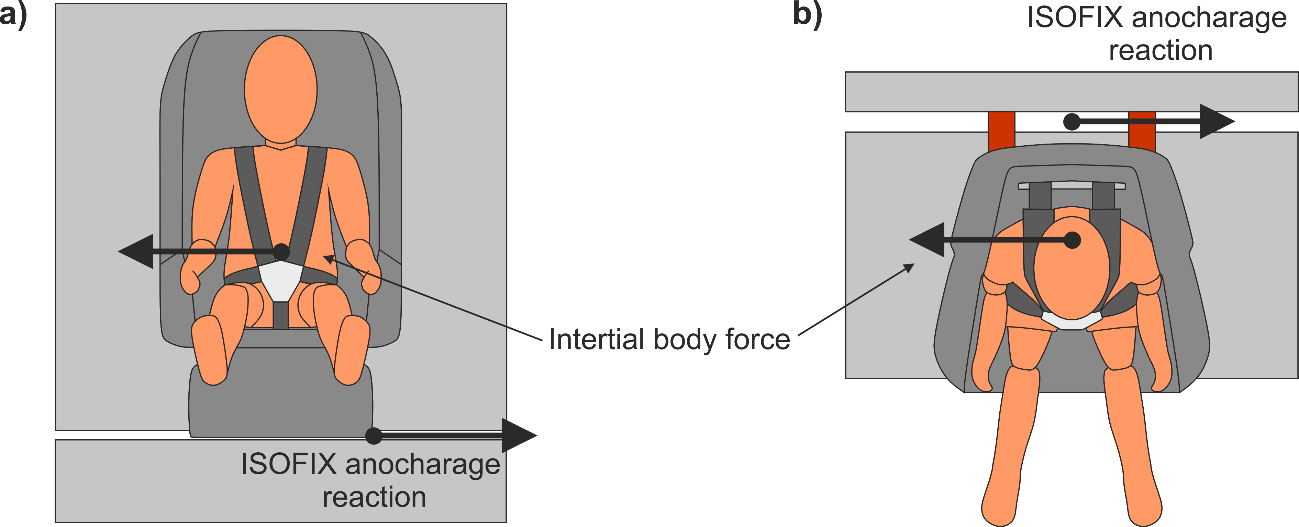 Fig. A1 Force triggering rotations in CRS, a) front view, b) top viewAPPENDIX B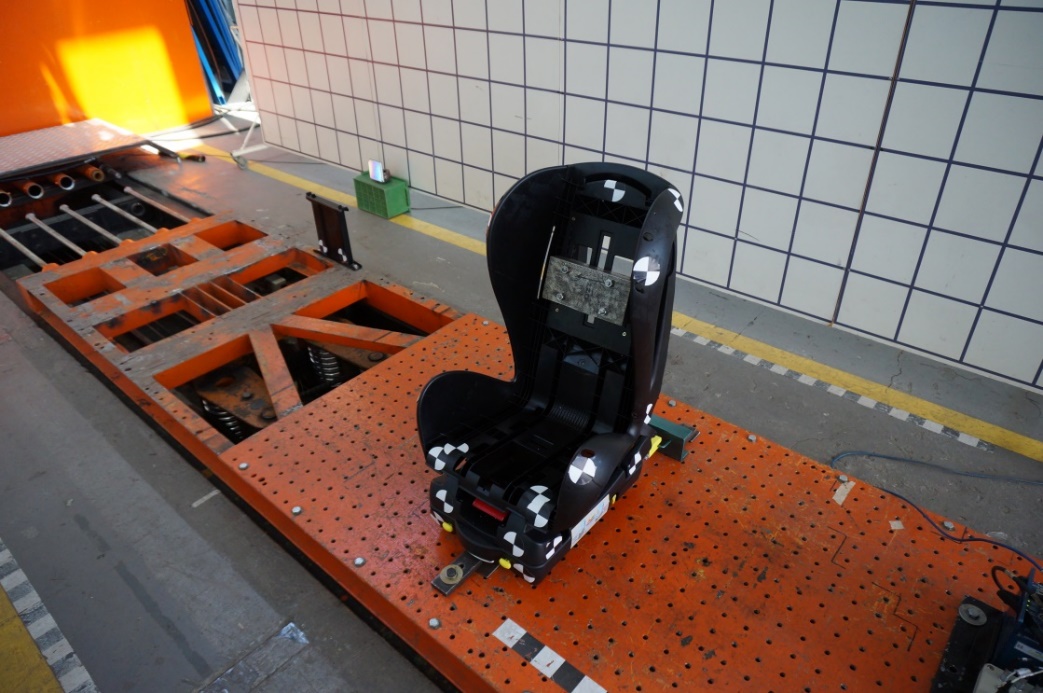 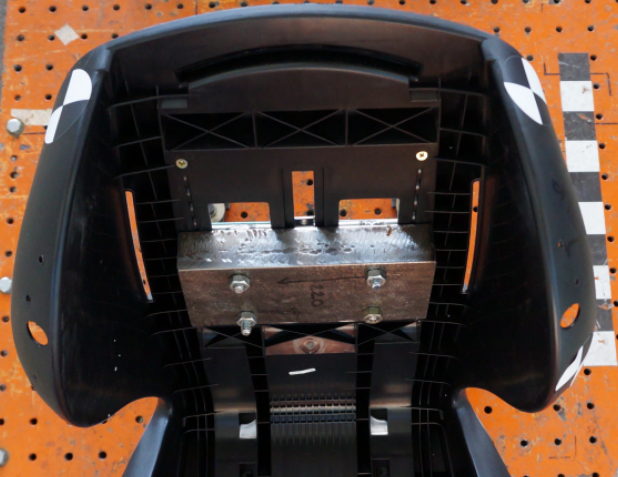 Fig. B1 Child seat mounted on the catapult platform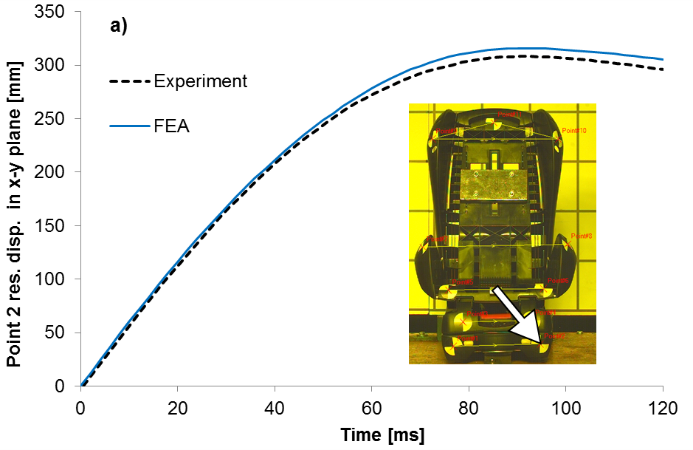 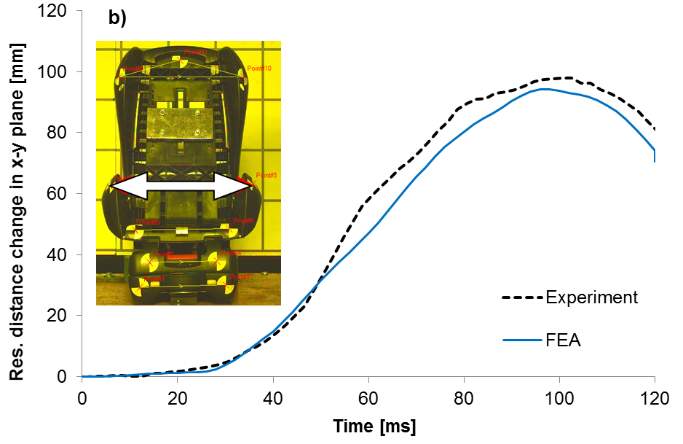 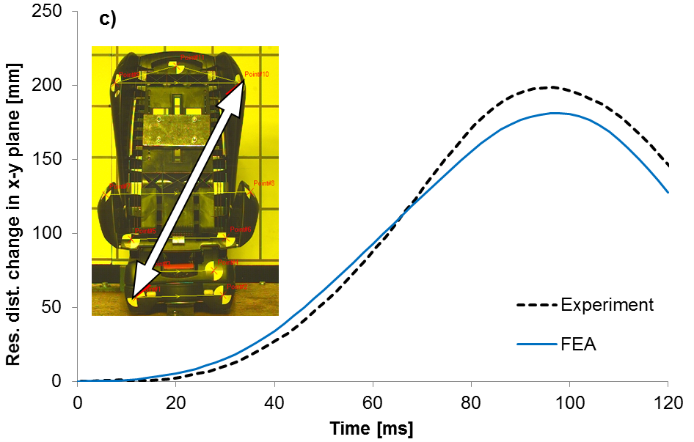 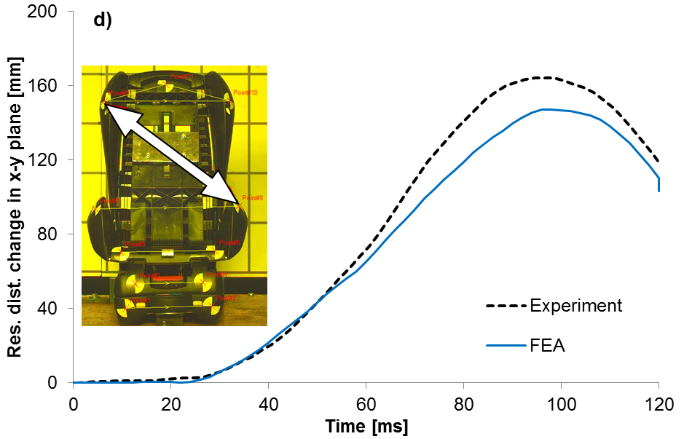 Fig. B2 CRS side impact validation: a) resultant displacement of base point, b) relative displacement between selected points of lower shell body, c) relative displacement between base and upper part of shell body, d) relative displacement between lower and upper shell bodyAPPENDIX C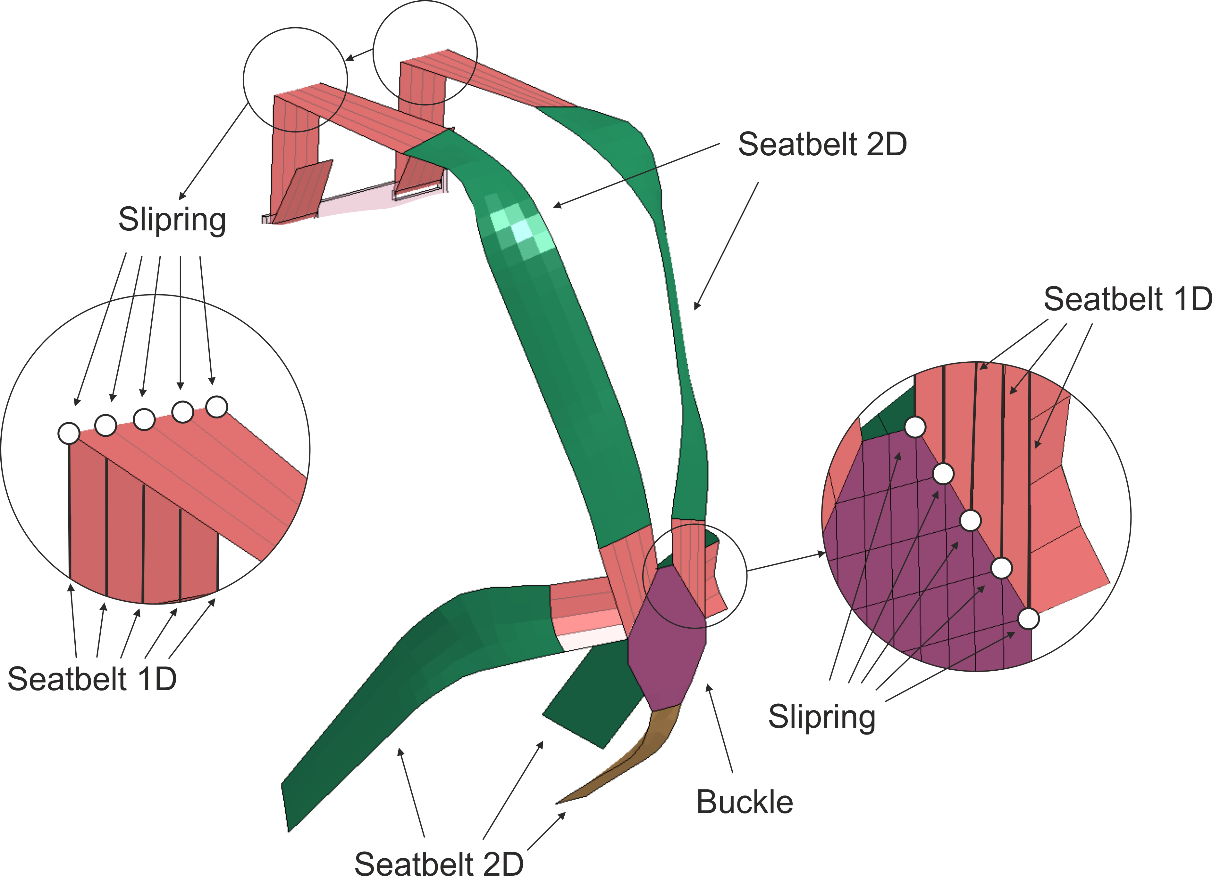 Fig. C1 FE model of harness adopted in simulationsAPPENDIX D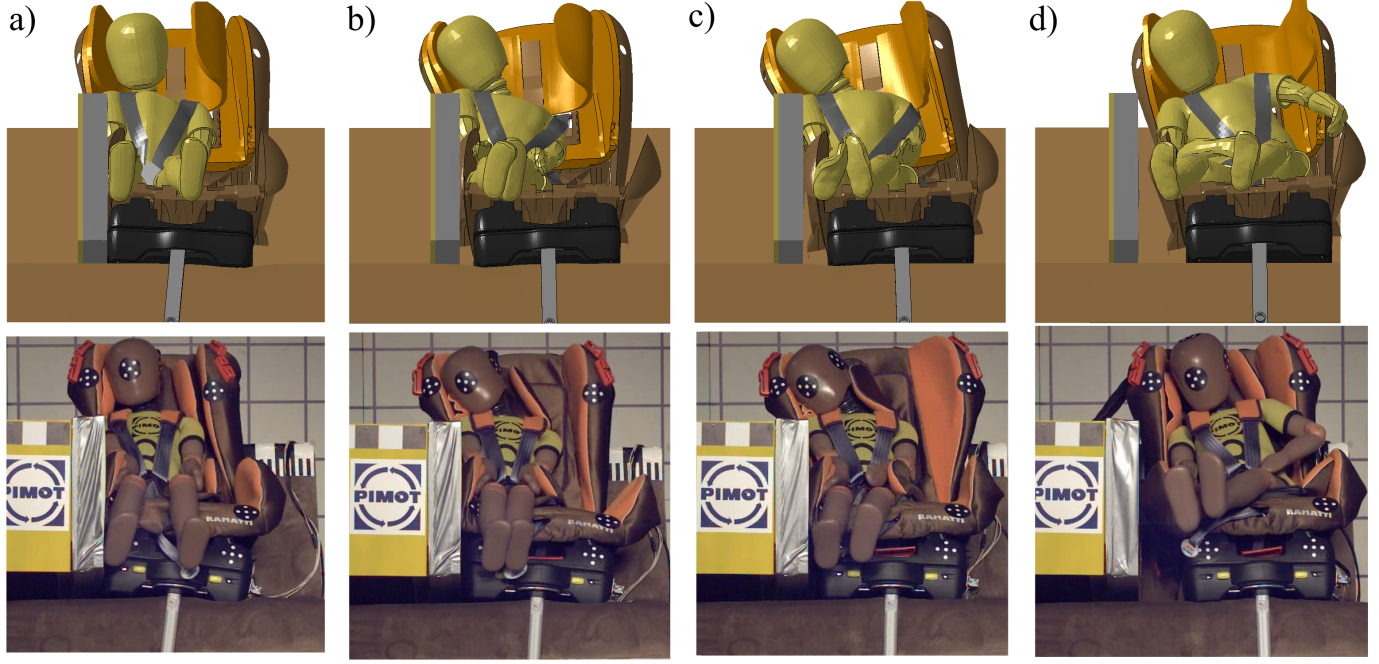 Fig. D1 Dummy behavior during side impact test according to Regulation 129: FEA and experiment;
a) t1 = 42 ms, b) t2 = 52 ms, c) t3 = 62 ms, d) t4 = 112 ms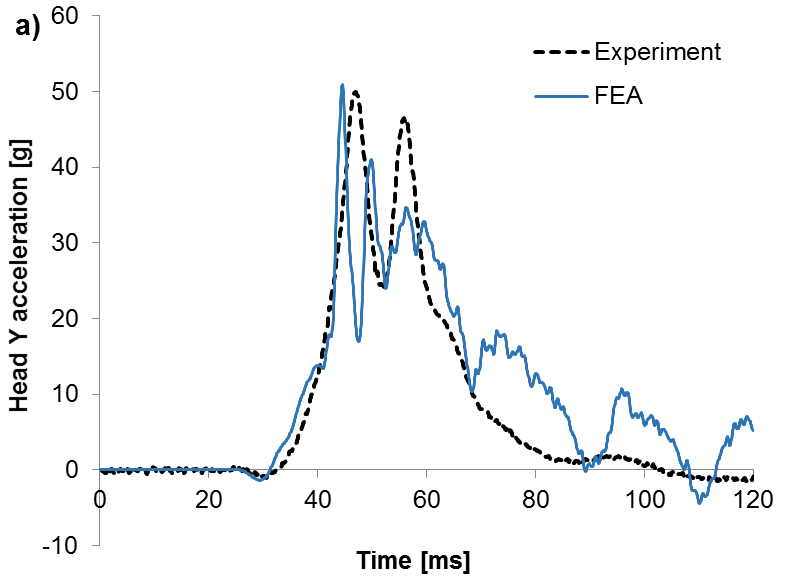 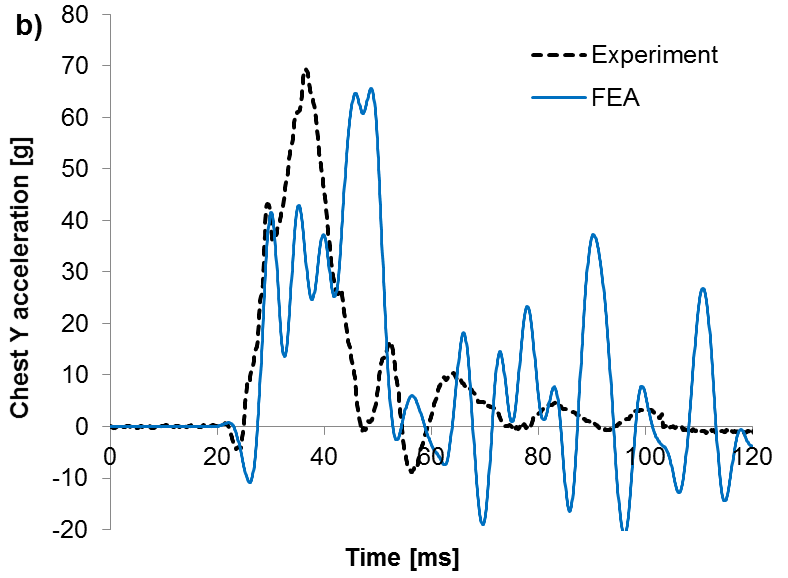 Fig. D2 Experimental and numerical: a) head and b) chest accelerations in lateral direction as a function of time 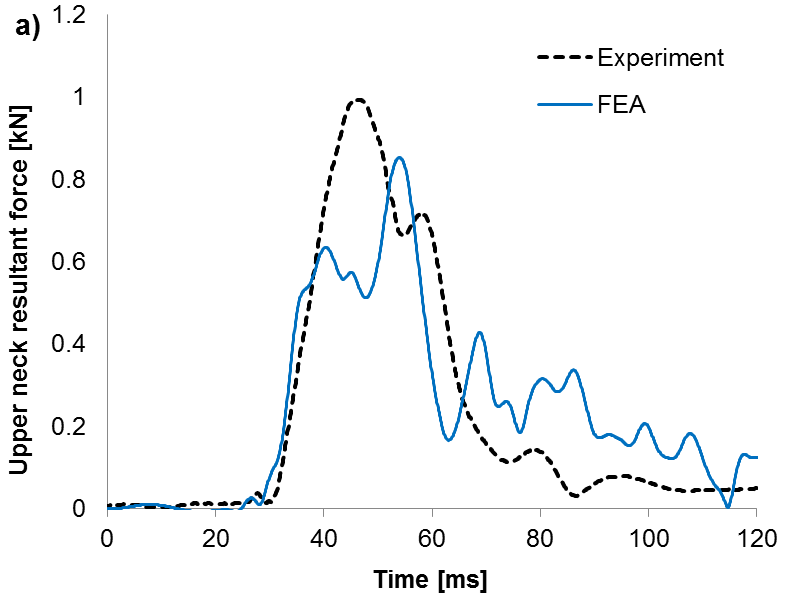 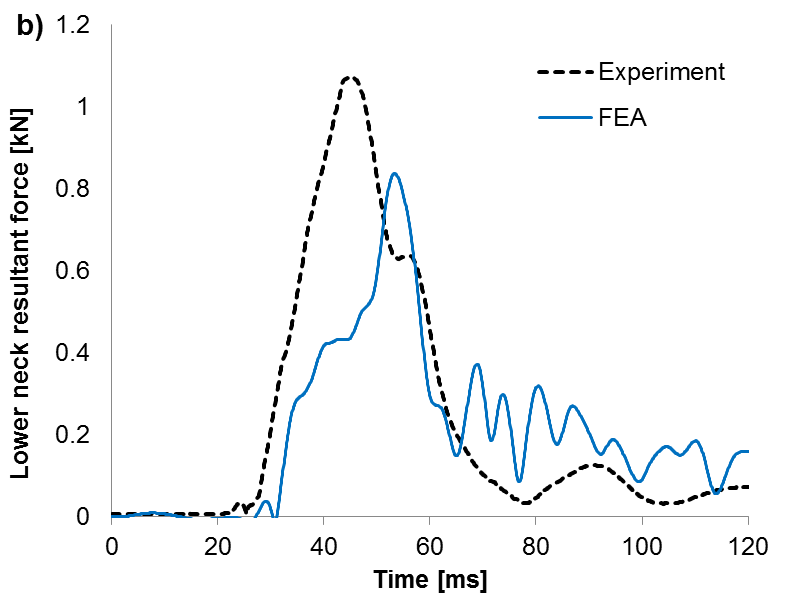 Fig. D3 Experimental and numerical: a) upper and b) lower neck resultant forces as a function of time 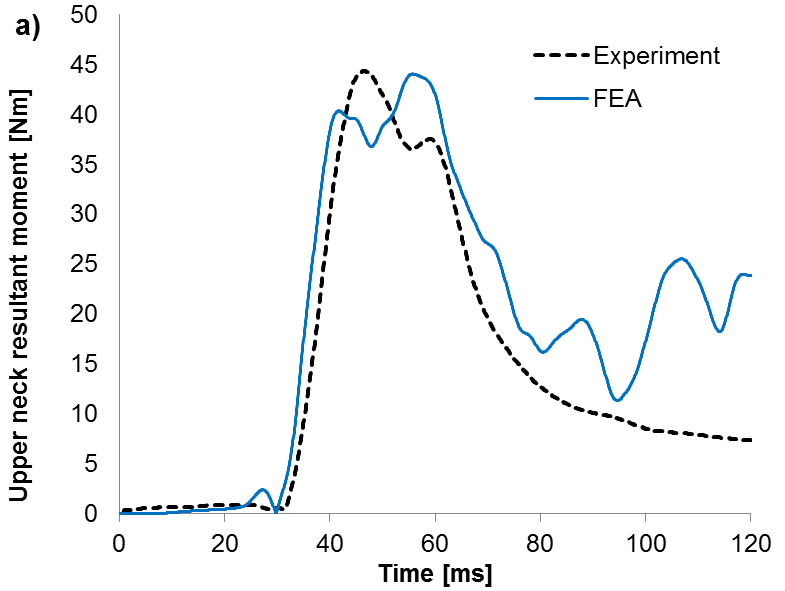 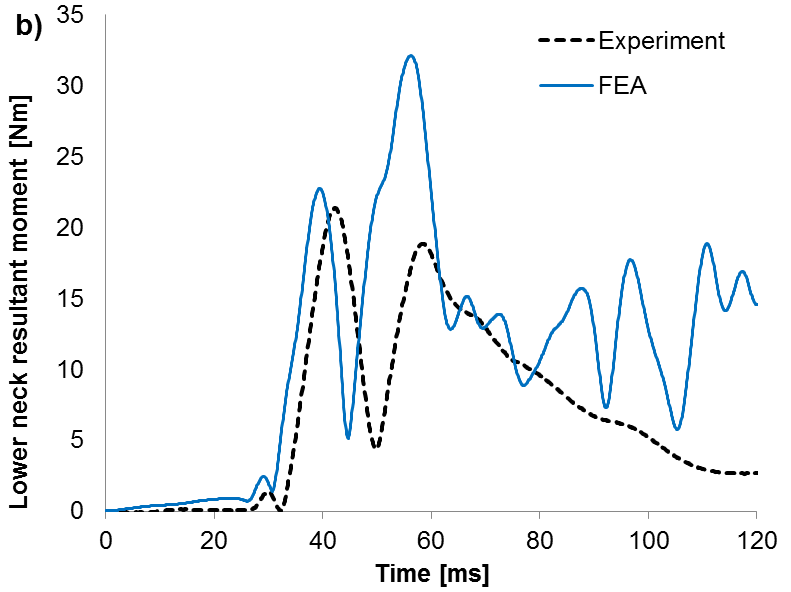 Fig. D4 Experimental and numerical: a) upper and b) lower neck resultant moments as a function of time APPENDIX E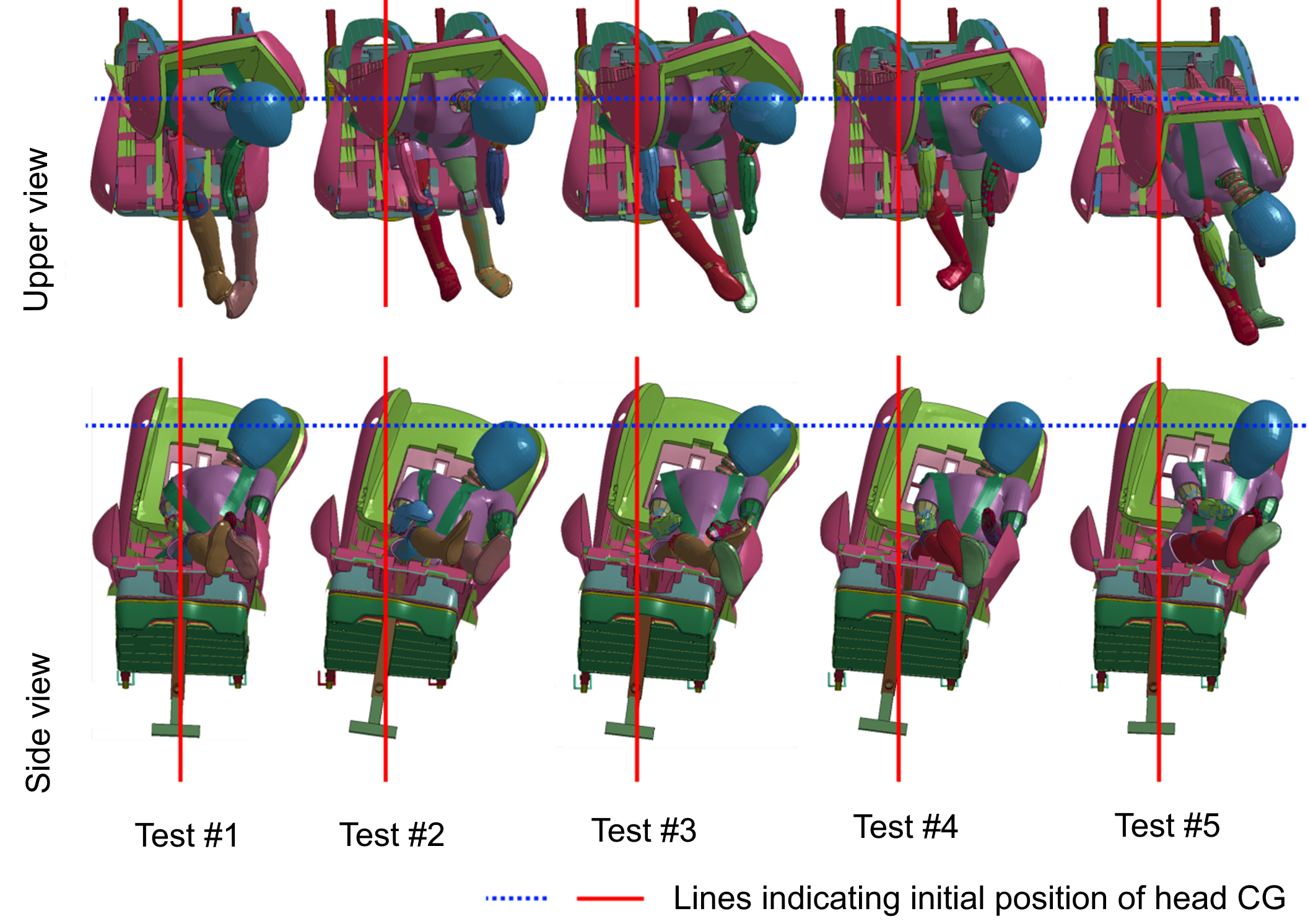 Fig. E1 Dummy behavior during simulations: upper view and front view